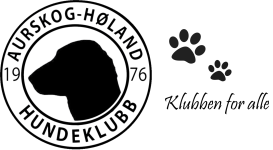 BRONSEMERKEKURSBronsemerkekurs passer både for deg som vil trene litt med familiehunden og for deg som ønsker å drive med en form for hundesport.På bronsemerkekurs vil vi jobbe med å kunne trene hunden uten synlig godbit eller leke og vi vil øke forstyrrelsene og jobbe med økt konsentrasjon hos hundene. Vi lærer oss enda bedre timing på belønning og lærer å samarbeide enda bedre med hunden.Instruktøren (Veronica Silkebækken) på bronsemerkekurset har konkurrert i mange år i lydighet med flere hunder. Veronica har lang erfaring i å være instruktør.På bronsemerkekurset jobber vi med;sitt og blidekk og bliinnkallingfri ved fotlineføringstå under marsjdekk fra holdtSiste kurskveld vil det holdes en bronsemerkeprøve. Bronsemerkeprøven holdes for en dommer som vil dømme ekvipasjen etter NKK sitt regelverk.Tid 		Tirsdag 16 april kl 18:30, teorikveld uten hund.  Praksis med hund - 2 kveld i uka, 8 kvelder totalt med hund, tirsdager og torsdager kl 18:30.Sted 		Klubbhuset til AHHK, bak Aursmoen skole.Pris 		900 kroner for medlemmer / 1.400 kroner for ikke medlemmer.Påmelding til mkrogstad@yahoo.com , PM på Facebook eller telefon 95130580Økonomisk bindende påmelding.